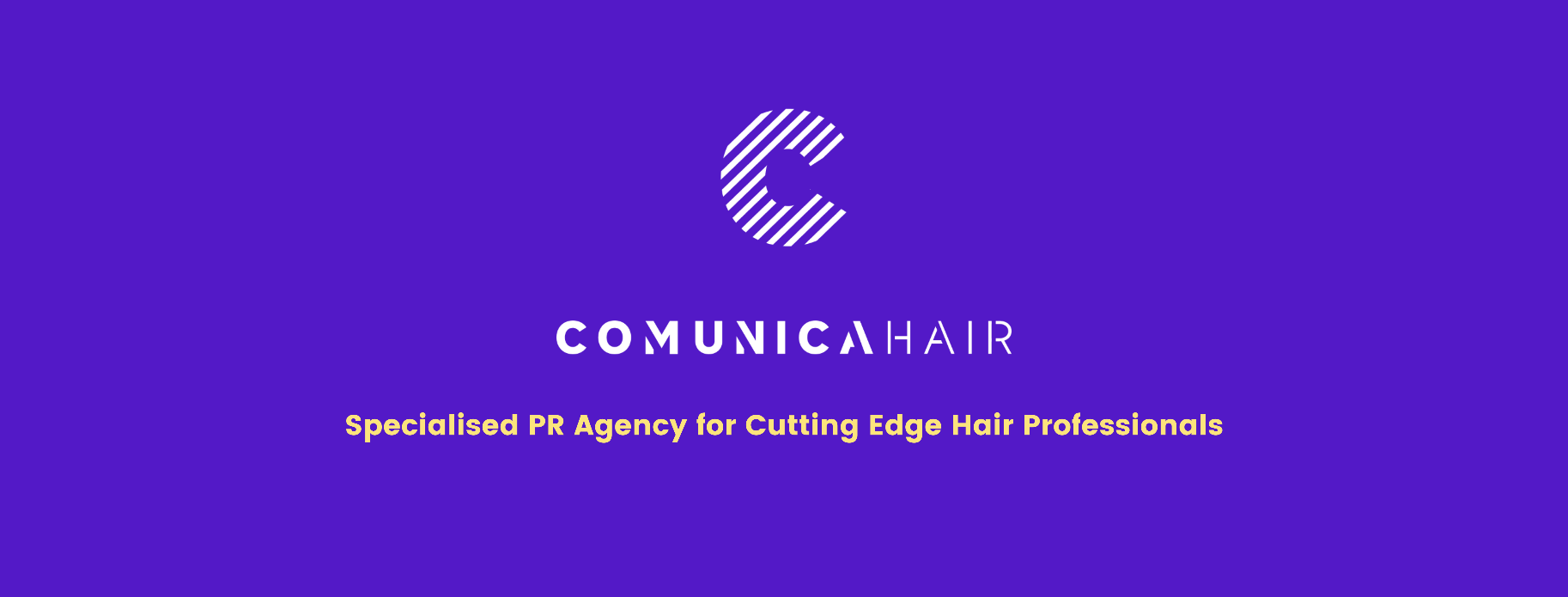 For more information, please contact Marta de Paco On         +34 670 780 664 or email press@comunicahair.com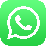 Important: These images are only available for editorial content. Credits must be included.Notification of their publication is expected.RAQUEL SAIZ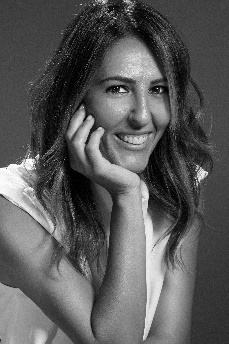 AFTER Collection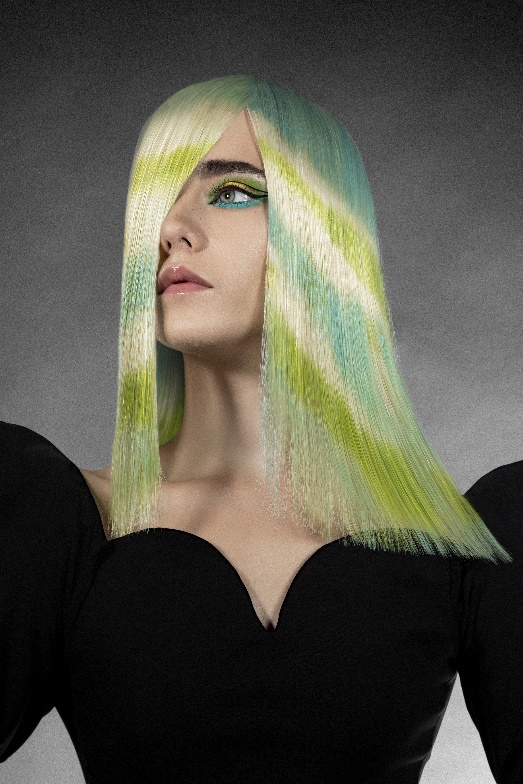 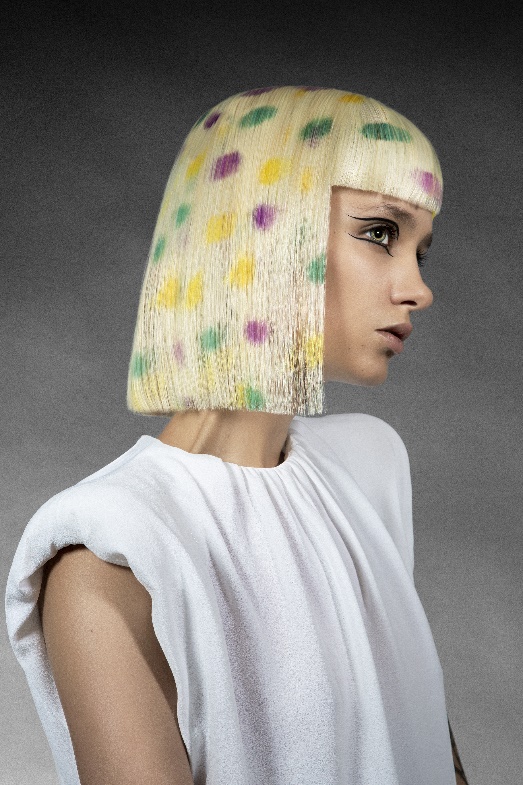 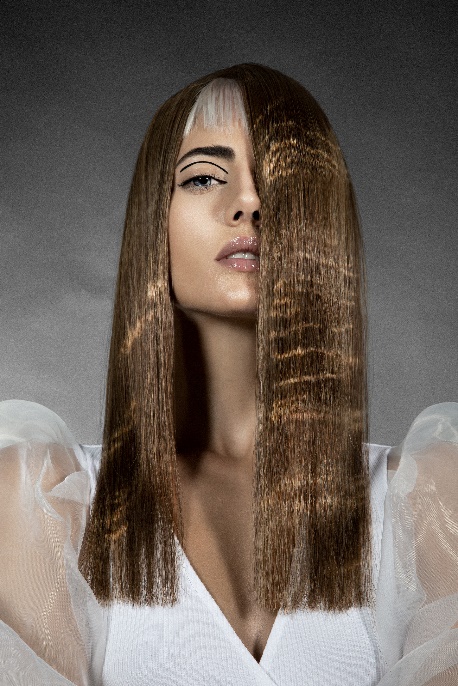 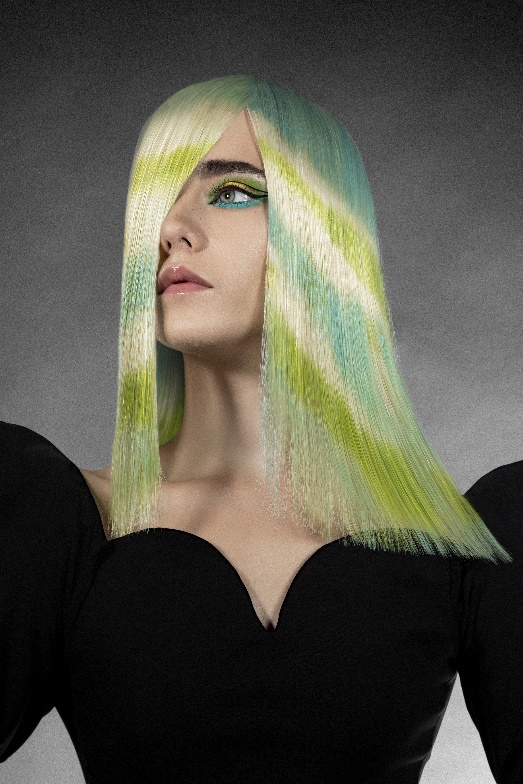 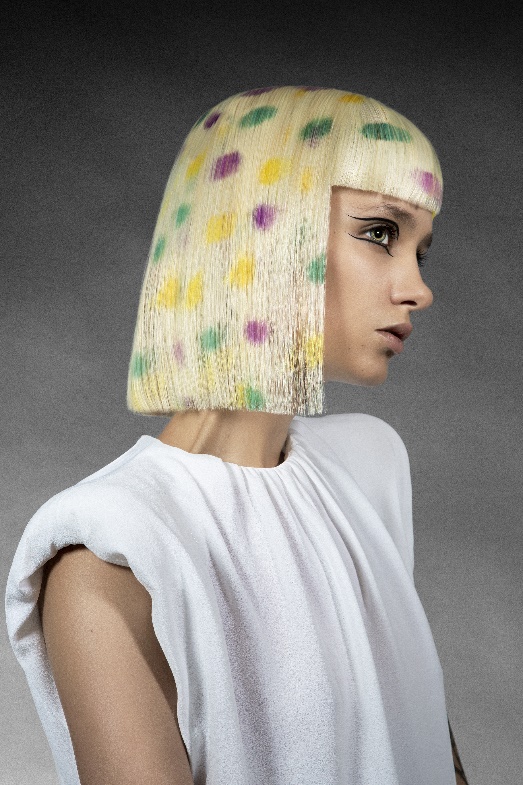 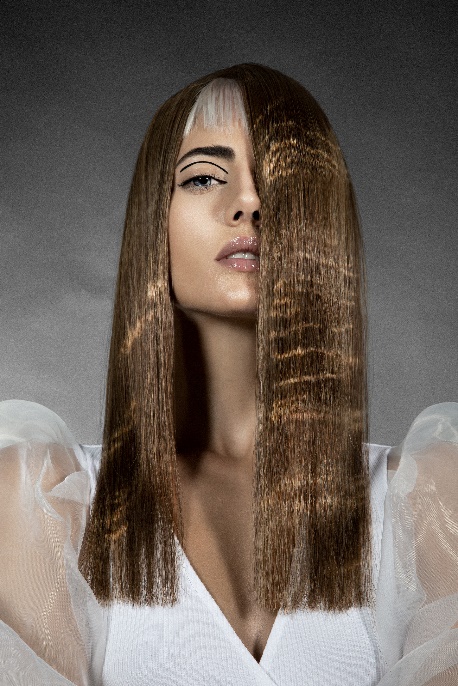 Hair: Raquel Saiz @Salón Blue by Raquel SaizHair Instagram: @blue_by_raquelsaizAssistant: Ulises Peluqueros Instagram: @ulisespeluquerosPhotography: Esteban Roca Instagram: @esteban_roca_photoMake up: Nacho Sanz Instagram: @nacho_sanz_makeupStyling: María Saiz Instagram: @mariasaizgonzalezModels: Paula García, Flor Olivera, Belén, Elsa Moreno Instagram: @paula.garciagor @floroliveraw  @beelen_v13 @aslemorProducts: Revlon ProfessionalProducts Instagram: @revlonprofessional_esRAQUEL SAIZAFTER Collection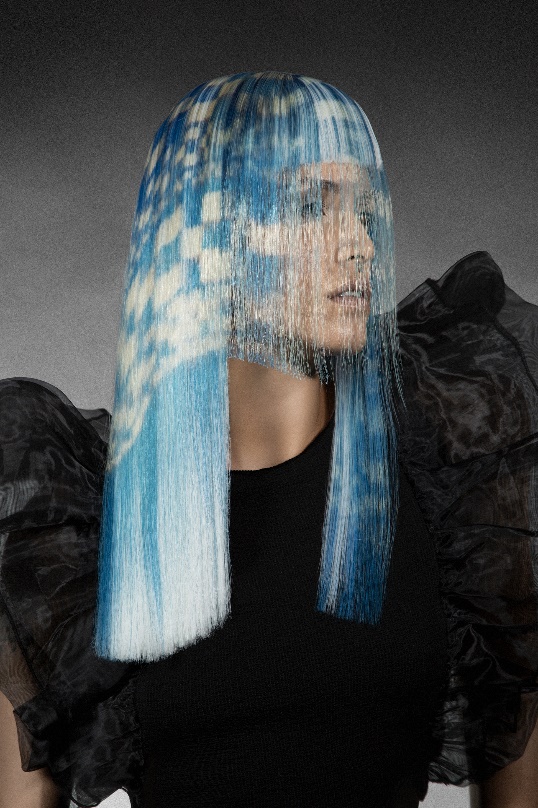 After is the celebration of life through a collection full of fantasy, in which hair transmits a message of vitality and positivity.Colors are the main protagonists, along with details that seem impossible, such as polka dots or geometric motifs, and the reflections of light in the water. Haircuts appear with unexpected details like bangs that overlap or that peek shyly under a curtain of color.An exercise in evasion and energy charging in difficult moments that has made us realize our own strength and resilience.